Fire Prevention Report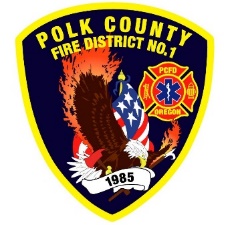 For Board Meeting, August 17, 2023By Division Chief Fire Marshal Troy CraftonJuly’s Events (Plan Review, Inspections, Training, Incident Response)4th of July Events PUB ED Monmouth Mobile Estates 19th Community Wildfire Risk Reduction Grant kick offIndependence Building Department Intern Ride Along for 2 days Jackson Apartments Sprinkler Inspections WOU ITC Inspection WOU Housing Department Sprinkler Inspection Fire Line Jackson St ApartmentsJackson St Apartments Sprinkler Ron Wilson Sprinkler Inspection Ron Wilson Inspection Hydro For Underground Fire Line Polk Resource Center 1265 Bentley Knox Box Install22 plan reviews20 Building Inspections 5 Smoke Alarm Installs District Addressing / Preplanning with Seasonal Employees Rural Water SupplyPlan Review IGA Planning with Monmouth and Independence Building Departments 3.5 hours Fire Marshal Service IGA Dallas Fire Department 9 Incidents with 13.5 hours of ResponseUpcoming Events (Plan Review, Inspections, Training)National Night Out 1st Pedee School Meeting and Inspection 3rd Monmouth NHMP Steering Committee meeting 7th Monmouth City Project Meeting 10th MPFIT Meeting 15th Fire Prevention Week 2023: Cooking Safety Starts with YOU 17th Back to School Bash at The Gate 20th OLST Meeting/Summit 22nd Dallas DRT Meeting every Thursday Activities (Meetings)Monmouth City Project Meeting July 13th Meet with Monmouth Building Department July 19th  Dallas DRT Meeting every ThursdayPre-App Meeting Monmouth June 19th Life Jacket Campaign Meeting 25th 